パソコン小話（２５５）2019/10/19エクセルのステータスバーで、素早くデーターを確認するエクセルには、範囲を指定することによって素早くデーターを表示する機能があります。これには、画面下のステータスバーを利用します。合計や、平均、個数、最大、最小などを表示します。設定まず、ステータスバーを右クリック　→　予め、標準設定でチェックが入っていますが、表示したい項目をクリックしてチェックを追加する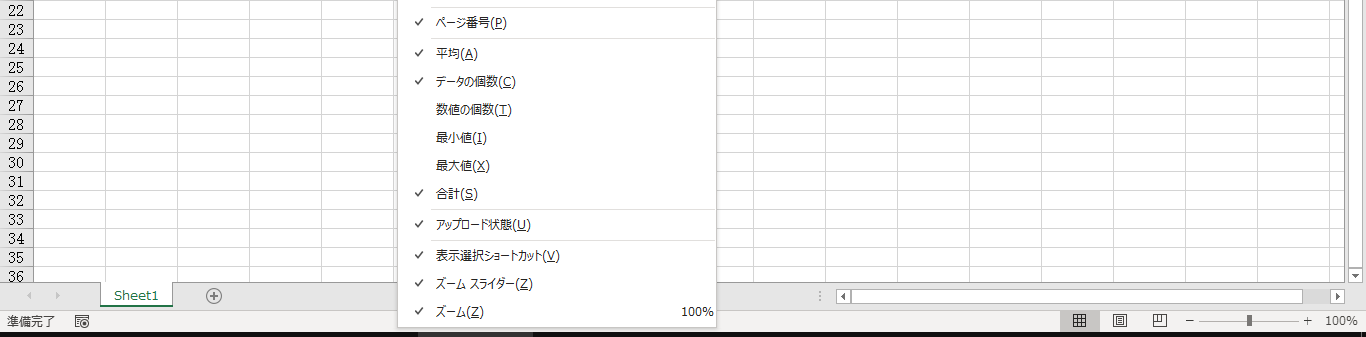 　　　　　　　　　　　　　　拡大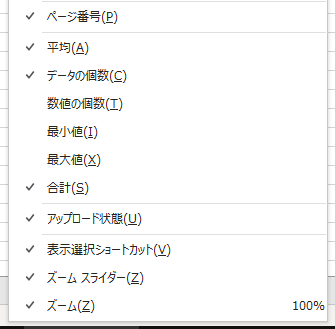 １．データーの個数を数える（ここの例では、人数）　　予め、前ページの設定で「データーの個数」にチェックを入れる　　数えたい範囲を選択する　→　ステータスバーに人数が表示される。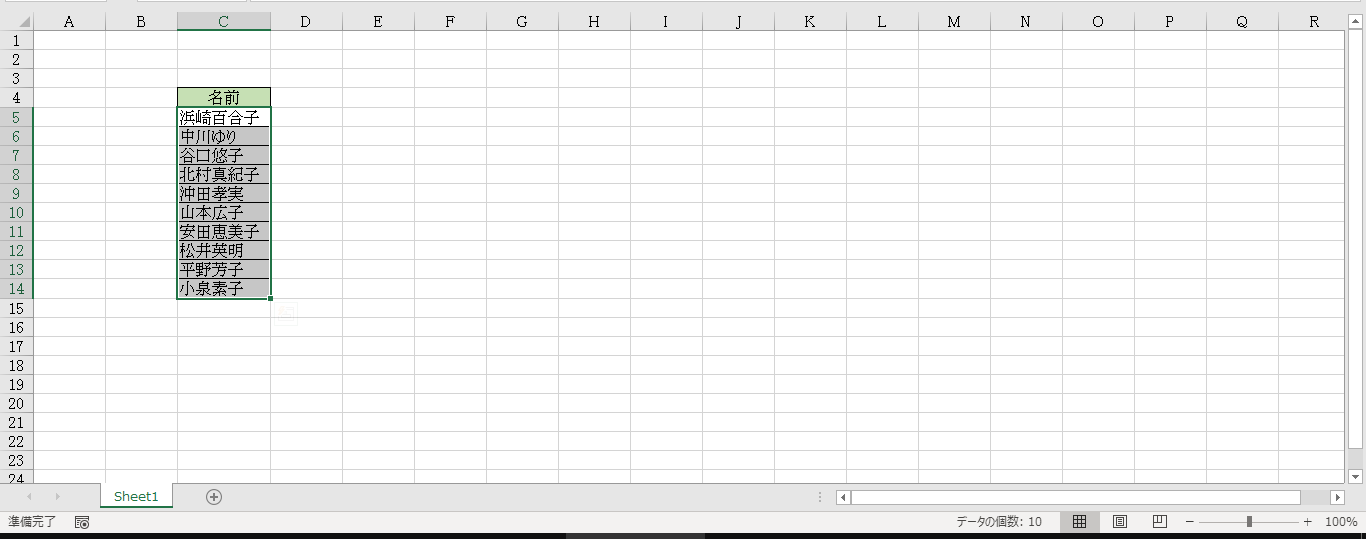 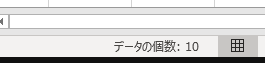 ２．合計、平均、最大、最小を表示させる　　予め、前ページの設定で「平均、最小、最大、合計」にチェックを入れる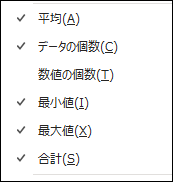 　　データー範囲を選択する　→　ステータスバーに「平均、最小、最大、合計」が表示される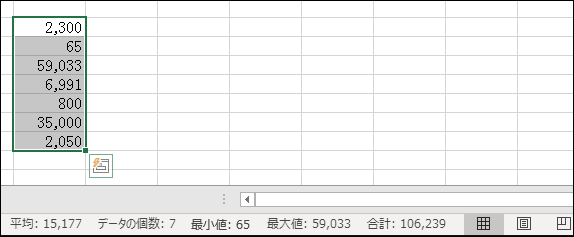 ３．基本項目の表示の有無　　以下の項目は、チェックを入れておかないと、エクセルが使いづらい。　　逆に、ここが表示されていなかったら、ステータスバーを右クリックし　　　て、チェックを確認する事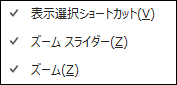 　　　　　　　　　　　　　　　　　　　画面操作の基本項目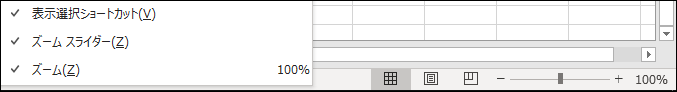 以上ですが、計算式を入れずに、サッと結果だけを見たい時に便利です。正式な書類には、計算式を入れたり、項目を整えたりしながら完成させます。以上